Форма № 27ЗАЯВЛЕНИЕПрошу выдать (отметить знаком V):  повторное свидетельство об усыновлении (удочерении) справку об усыновлении (удочерении)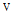 Сообщаю следующие сведения о ребенке на момент государственной регистрации усыновления (удочерения):Усыновители (удочерители):он ___________________________________________________________________________(фамилия, имя, отчество (при наличии)_____________________________________________________________________________________она __________________________________________________________________________(фамилия, имя, отчество (при наличии)_____________________________________________________________________________________Сведения о ребенке после усыновления (удочерения):Место государственной регистрации1  ___________________________________________________________________________________________________________________________________(наименование органа, которым была произведена государственная регистрация усыновления (удочерения)Дата государственной  регистрации1 «_____» _____________ _____ г. Номер записи акта1  ______________________________Документ прошу выдать в связи с2  _____________________________________________________________________________________________________________________________________Прошу указать следующие иные сведения _______________________________________________________________________________________________________________________________Документ прошу выслать в _______________________________________________________(наименование органа, осуществляющего государственную регистрацию актов гражданского состояния)_____________________________________________________________________________________«_______» ___________________ 20____ г.                                                          ___________________                                                                                                                                                                                               (подпись)________________________________1  Заполняется при наличии сведений.2 Указываются случаи, предусмотренные статьей 9 Федерального закона от 15.11.1997 № 143-ФЗ «Об актах гражданского состояния».Заявление поступило: личный прием через Единый портал государственных  и муниципальных услуг (функций) через многофункциональный центр
предоставления государственных
и муниципальных услуг почтовая связьЗаявление принято «____»________ 20___ г.,рег. № ______________________________________________________________________(фамилия, инициалы и подпись должностного лица)____________________________________________(наименование органа, осуществляющего государственную регистрацию актов гражданского состояния)____________________________________________________________________________________________________________________________________(фамилия, имя, отчество (при наличии) заявителя)_________________________________________________________________________________________(адрес места жительства)_____________________________________________________________________________________________________________________________________(наименование документа, удостоверяющего личность)серия ___________ № ________________________,____________________________________________(наименование органа, выдавшего документ)___________________________________________,____________________________________________(дата выдачи)____________________________________________(контактный телефон)фамилияфамилияимяотчествоотчествофамилияфамилияимяотчествоотчество